Project Objectives To develop a sustainable high-output grass-based spring milk production system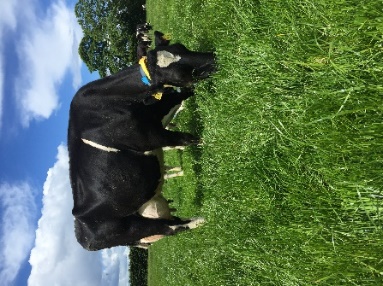 To incorporate the most recent advances in grassland management for dairy farms into a high- output systemUse a type of dairy cow that has good genetic indices for both milk production and fertilityEmploy the best practices from nutrition research and dairy cow husbandryIncorporate nutritional studies into a high-output systemTo incorporate management technologies and system attributes that enhance the sustainability of dairy productionGrassland Management: The first rotation finished on April 10th. Two paddocks (2.04 ha, 12% of MP) have been sprayed off this week for reseeding. A tetraploid (Abercyle, Abergain, Gracehill) and white clover mix will be used. Tetraploid only mixes have worked well for us on the platform previously and their growth habit pairs well with white clover. Cows are being allocated 12kg DM/cow/day of grass and are getting 8 kg of concentrate per day. Comments: Calving started on the 26th of January and all cows (57) have now calved. Pre-breeding checks will be taking place next week to ensure all cows for breeding are cycling and fit for breeding.For more details on the High Output Systems Research Herd visit https://www.ucd.ie/agfood/about/lyonsresearchfarm/lyonsdairyherd/Farm Details Week 10/04/23Farm Details Week 10/04/23Stocking rate on MP (LU/ha)3.7Farm Cover (DM/ha)807Growth Rate (DM/ha/day)31Grass demand (DM/ha/day)44Average Concentrate fed (kg/day)8Average DIM50Area Grazed (%)100Cow Details Week 10/04/23Cow Details Week 10/04/23Yield (kg/cow/day)31.60Fat (%)4.07Protein (%)3.25MS (kg/day)2.29SCC37250Cows calved 57/57